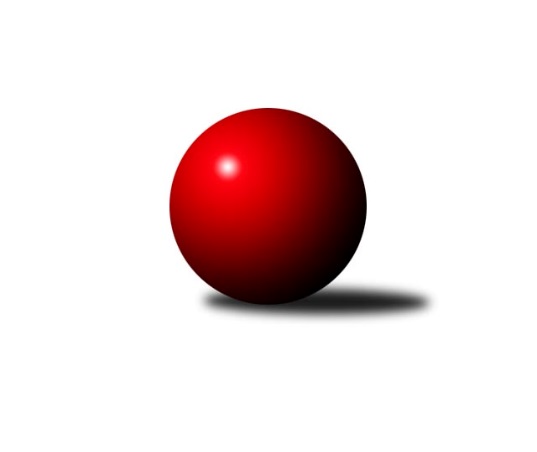 Č.8Ročník 2018/2019	14.4.2019Nejlepšího výkonu v tomto kole: 1226 dosáhlo družstvo: KK Réna Ivančice Jihomoravský KPD - 9.-15.místo 2018/2019Výsledky 8. kolaSouhrnný přehled výsledků:SK Baník Ratíškovice B	- KK Vyškov	1:3	1092:1107	2.0:4.0	14.4.KK Blansko 	- TJ Sokol Vracov B	1:3	1081:1117	3.0:3.0	14.4.SK Baník Ratíškovice A	- KK Réna Ivančice 	0:4	1190:1226	2.0:4.0	14.4.Tabulka družstev:	1.	KK Réna Ivančice	12	9	0	3	35.0 : 13.0 	48.0 : 24.0 	 1116	18	2.	KK Vyškov	12	7	2	3	30.0 : 18.0 	41.0 : 31.0 	 1114	16	3.	SK Baník Ratíškovice A	12	6	2	4	26.5 : 21.5 	39.0 : 33.0 	 1136	14	4.	SK Baník Ratíškovice B	12	6	1	5	24.0 : 24.0 	33.0 : 39.0 	 1087	13	5.	KK Slovan Rosice	12	5	1	6	24.0 : 24.0 	36.0 : 36.0 	 1064	11	6.	TJ Sokol Vracov B	12	4	0	8	14.0 : 34.0 	25.5 : 46.5 	 1059	8	7.	KK Blansko	12	2	0	10	14.5 : 33.5 	29.5 : 42.5 	 1059	4Podrobné výsledky kola:	 SK Baník Ratíškovice B	1092	1:3	1107	KK Vyškov	Kristýna Ševelová	 	 171 	 160 		331 	 1:1 	 336 	 	157 	 179		Lucie Horalíková	Taťána Tomanová	 	 186 	 212 		398 	 1:1 	 389 	 	188 	 201		Darina Kubíčková	Martina Koplíková	 	 183 	 180 		363 	 0:2 	 382 	 	196 	 186		Vendula Štrajtovározhodčí: vedoucí družstevNejlepší výkon utkání: 398 - Taťána Tomanová	 KK Blansko 	1081	1:3	1117	TJ Sokol Vracov B	Jan Odehnal	 	 159 	 160 		319 	 0:2 	 358 	 	169 	 189		Michal Šmýd	Michal Kubík	 	 196 	 196 		392 	 2:0 	 374 	 	190 	 184		Michaela Škarecká	Jan Kotouč	 	 186 	 184 		370 	 1:1 	 385 	 	183 	 202		Stanislav Vacenovskýrozhodčí: Nejlepší výkon utkání: 392 - Michal Kubík	 SK Baník Ratíškovice A	1190	0:4	1226	KK Réna Ivančice 	Adam Podéšť	 	 190 	 170 		360 	 1:1 	 365 	 	176 	 189		Adéla Fraňková	Tomáš Květoň	 	 233 	 193 		426 	 1:1 	 432 	 	218 	 214		Martin Želev	Vojtěch Toman	 	 194 	 210 		404 	 0:2 	 429 	 	208 	 221		Leona Fraňkovározhodčí: vedoucí družstevNejlepší výkon utkání: 432 - Martin ŽelevPořadí jednotlivců:	jméno hráče	družstvo	celkem	plné	dorážka	chyby	poměr kuž.	Maximum	1.	Martin Želev 	KK Réna Ivančice 	423.67	290.9	132.8	10.1	3/3	(447)	2.	Vojtěch Toman 	SK Baník Ratíškovice A	406.90	292.1	114.9	11.9	5/5	(418)	3.	Karolína Fabíková 	KK Slovan Rosice	395.17	273.1	122.1	9.2	3/3	(432)	4.	Leona Fraňková 	KK Réna Ivančice 	390.75	278.0	112.8	10.5	2/3	(429)	5.	Tomáš Květoň 	SK Baník Ratíškovice A	388.75	284.9	103.9	13.1	4/5	(430)	6.	Vendula Štrajtová 	KK Vyškov	388.28	279.0	109.3	10.9	3/3	(461)	7.	Vít Janáček 	KK Blansko 	379.33	269.5	109.8	14.0	3/3	(422)	8.	Viktorie Vitamvásová 	KK Slovan Rosice	378.17	271.5	106.7	10.0	3/3	(399)	9.	Darina Kubíčková 	KK Vyškov	377.61	266.9	110.7	11.7	3/3	(395)	10.	Taťána Tomanová 	SK Baník Ratíškovice B	374.90	268.7	106.3	12.0	5/5	(406)	11.	Nikola Bukačová 	KK Réna Ivančice 	374.50	267.5	107.0	12.0	2/3	(382)	12.	Michal Kubík 	KK Blansko 	370.67	265.2	105.4	12.0	3/3	(411)	13.	Martina Koplíková 	SK Baník Ratíškovice B	365.60	273.6	92.1	15.2	5/5	(396)	14.	Matěj Ingr 	SK Baník Ratíškovice A	365.50	271.3	94.3	15.4	4/5	(388)	15.	Michaela Škarecká 	TJ Sokol Vracov B	364.25	271.4	92.8	11.4	4/5	(386)	16.	Kristýna Ševelová 	SK Baník Ratíškovice B	362.20	269.4	92.8	15.4	5/5	(402)	17.	Adéla Fraňková 	KK Réna Ivančice 	358.75	264.3	94.5	18.0	2/3	(377)	18.	Michal Šmýd 	TJ Sokol Vracov B	350.75	260.1	90.7	16.2	5/5	(370)	19.	Stanislav Vacenovský 	TJ Sokol Vracov B	349.73	257.7	92.1	16.3	5/5	(385)	20.	Kristýna Klištincová 	KK Slovan Rosice	344.61	251.1	93.5	18.3	3/3	(361)	21.	Jan Kotouč 	KK Blansko 	339.00	248.0	91.0	14.0	2/3	(370)	22.	Lucie Horalíková 	KK Vyškov	332.00	249.3	82.8	15.8	2/3	(362)	23.	Jan Odehnal 	KK Blansko 	328.50	247.5	81.0	18.0	2/3	(368)	24.	Sabina Šebelová 	KK Vyškov	324.00	254.5	69.5	19.5	2/3	(342)		Adam Podéšť 	SK Baník Ratíškovice A	367.08	267.8	99.3	12.4	3/5	(400)		Adam Baťka 	TJ Sokol Vracov B	302.00	236.5	65.5	26.0	2/5	(311)Sportovně technické informace:Starty náhradníků:registrační číslo	jméno a příjmení 	datum startu 	družstvo	číslo startu
Hráči dopsaní na soupisku:registrační číslo	jméno a příjmení 	datum startu 	družstvo	Program dalšího kola:Nejlepší šestka kola - absolutněNejlepší šestka kola - absolutněNejlepší šestka kola - absolutněNejlepší šestka kola - absolutněNejlepší šestka kola - dle průměru kuželenNejlepší šestka kola - dle průměru kuželenNejlepší šestka kola - dle průměru kuželenNejlepší šestka kola - dle průměru kuželenNejlepší šestka kola - dle průměru kuželenPočetJménoNázev týmuVýkonPočetJménoNázev týmuPrůměr (%)Výkon6xMartin ŽelevRéna Ivančice 4325xMartin ŽelevRéna Ivančice 115.824321xLeona FraňkováRéna Ivančice 4292xLeona FraňkováRéna Ivančice 115.014293xTomáš KvětoňRatíškovice A4263xTomáš KvětoňRatíškovice A114.214267xVojtěch TomanRatíškovice A4047xVojtěch TomanRatíškovice A108.314044xTaťána TomanováRatíškovice B3984xTaťána TomanováRatíškovice B106.73983xMichal KubíkBlansko3924xMichal KubíkBlansko104.8392